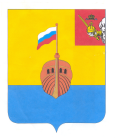 РЕВИЗИОННАЯ КОМИССИЯ ВЫТЕГОРСКОГО МУНИЦИПАЛЬНОГО РАЙОНА162900, Вологодская область, г. Вытегра, пр. Ленина, д.68тел. (81746)  2-22-03,  факс (81746) ______,       e-mail: revkom@vytegra-adm.ruЗАКЛЮЧЕНИЕна отчет об исполнении бюджета Муниципального образования «Город Вытегра»  за 1 полугодие 2021 года06.08.2021 г.                                                                                          г. Вытегра   Заключение Ревизионной комиссии Вытегорского муниципального района к отчету об исполнении бюджета Муниципального образования «Город Вытегра» (далее – бюджет МО)  за 1 полугодие 2021 года подготовлено в соответствии с требованиями Бюджетного кодекса Российской Федерации, Положения о Ревизионной комиссии Вытегорского муниципального района.Анализ поступлений и фактического расходования бюджетных средств произведён по данным  отчёта об исполнении бюджета МО за 1 полугодие 2021 года, утвержденного постановлением Администрации МО «Город Вытегра» 04.08.2021 г. № 284 «Об исполнении бюджета муниципального образования «Город Вытегра» за 1 полугодие 2021 года». Бюджет МО на 2021 год утверждён решением Городского Совета муниципального образования «Город Вытегра» (далее – Совет) от 10.12.2020 года № 191 «О бюджете муниципального образования «Город Вытегра» на 2021 год и плановый период 2022 и 2023 годов» по доходам и расходам в сумме 182006,3 тыс. рублей. Бюджет утвержден без дефицита. Исполнение основных характеристик бюджета МОЗа 1 полугодие 2021 года в решение Городского Совета от 10.12.2020 года № 191 «О бюджете муниципального образования «Город Вытегра» на 2021 год и плановый период 2022 и 2023 годов» 2 раза внесены изменения (решение от 22.03.2021 № 201 и решение от 03.06.2021 № 208). В результате внесенных изменений плановый объем доходов составил 150161,5 тыс.рублей (-31844,8 тыс.рублей или на 17,5 процента меньше), плановые показатели расходов бюджета сократилсь на 21811,5 тыс.рублей или на 12 процентов и составили 160194,8 тыс.рублей. В результате принятых изменений сформировался дефицит бюджета в объеме 10033,3 тыс.рублей.В результате изменений основные плановые и фактические показатели бюджета МО  следующие:       За отчетный период 2021 года в доход бюджета МО поступило 32178,4 тыс. рублей, что составило 21,4 % от годового прогнозного плана  и 137,9 % к исполнению аналогичного периода 2020 года. Расходы исполнены на 16,0 % от годовых значений, и составили 25618,4 тыс. рублей (144,8 % к исполнению аналогичного периода 2020 года).Поступления налоговых и неналоговых доходов составили  16118,1 тыс. рублей или 41,4 % от годового уточнённого плана. По сравнению с данными аналогичного периода 2020 года произошло увеличение поступления налоговых и неналоговых доходов на 1525,2 тыс. рублей (+10,5 %). По итогам отчетного периода 2021 года сформировался профицит бюджета МО (превышение доходов над расходами) в сумме 6560,0 тыс. рублей.Доходы бюджета МОАнализ исполнения доходной части  бюджета МО  по состоянию на 1 июля 2021 года в сравнении с аналогичным периодом 2020 года представлен в Приложении 1 к Заключению и в таблице: тыс. рублейДоходная часть  бюджета МО за 1 полугодие 2021 года исполнена в сумме 32178,4 тыс. рублей, что составляет 21,4 % годового плана. Поступление налоговых и неналоговых доходов составило 16118,1 тыс.рублей  или 41,4 % от годовых показателей и 50,0 % в общем объеме поступивших доходов. Налоговые доходы поступили в сумме 13800,3 тыс.рублей, что составило 39,5 процента от годового плана и 109,8 % к аналогичному периоду 2020 года. Объем налоговых поступлений составил 85,6 % от поступлений налоговых и неналоговых доходов. Объем неналоговых доходов за 1 полугодие 2021 года составил 2317,8 тыс.рублей, или 57,6 % плановых назначений и 114,8 % к уровню прошлого года.Налоговые доходы:-налог на доходы физических лиц исполнен на 43,4 % годовых назначений и составил 10594,4 тыс.рублей (по сравнению с аналогичным периодом 2020 года на 4,7 процентов больше или на 472,2 тыс.рублей);-исполнение по налогам на товары (работы, услуги), реализуемые на территории РФ составило 50,6 % плановых назначений или 771,5 тыс.рублей (рост на 99,6 тыс.рублей аналогичного периода 2020 года);-единый сельскохозяйственный налог в отчетном периоде в бюджет не поступал;-налог на имущество поступил в сумме 2434,4 тыс.рублей (исполнение 27,2 % годовых назначений), из них налог на имущество физических лиц – 264,4 тыс.рублей (исполнение 4,8 %), земельный налог – 2170,0 тыс.рублей (исполнение 63,4 %). В общей сумме земельного налога 2084,3 тыс.рублей поступило от организаций (исполнение 97,8 % годовых назначений), 85,7 тыс.рублей поступило налогов от физических лиц ( 6,6 % от плановых годовых назначений). По сравнению с отчетным периодом прошлого 2020  года  рост поступлений налога на имущество составил  37,0 процентов.Неналоговые доходы:-доходы от использования имущества, находящегося в государственной и муниципальной собственности поступили в сумме 1692,8 тыс.рублей или 47,2 % годовых назначений. Поступило на 22,4 % или на 310,1 тыс.рублей больше уровня прошлого года: доходы, получаемые в виде арендной платы за земельные участки – 1161,6 тыс.рублей (исполнение 50,5 %). По сравнению с аналогичным периодом прошлого года рост  на 305,1 тыс.рублей (+ 35,6 %);доходы от сдачи в аренду имущества – 102,9 тыс.рублей (исполнение 50,0 %), соответствует уровню 2020 года;прочие доходы от использования имущества – 428,3 тыс.рублей (исполнение 39,6 %, что больше уровня прошлого года на 1,2 %). - доходы от оказания платных услуг (работ) и компенсации затрат государства – возврат средств из Фонда капитального ремонта - в 1 полугодии 2021 года поступили в сумме 135,7 тыс.рублей (плановый показатель 0,0 тыс.рублей);- доходы от продажи материальных и нематериальных активов (продажа земельных участков) составили 484,3 тыс.рублей, или 110,6 % годовых назначений (+202,7 % к уровню прошлого года);- прочие неналоговые доходы в 1 полугодии 2021 года поступили в бюджет в сумме 5,0 тыс.рублей.       Как показывает анализ, наиболее низкий процент исполнения плана по доходам сложился по налогу на имущество.  Причина – срок уплаты налогов наступит в 4 квартале. План по безвозмездным поступлениям за отчетный период 2021 года выполнен на 14,4 % от годовых назначений – 16060,3 тыс. рублей. За 1 полугодие 2021 года в бюджет МО поступили дотации на выравнивание бюджетной обеспеченности - в объеме 1349,0 тыс.рублей или 50,0 % годовых плановых назначений. Поступили  дотации на поддержку мер по обеспечению сбалансированности бюджета в сумме 1313,7 тыс.рублей или 44,4 % годовых назначений.Субсидии поступили в объеме 10362,8 тыс.рублей или 30,1 % годовых назначений (субсидия на организацию уличного освещения 302,2 тыс.рублей, субсидия на реализацию проекта «Народный бюджет» 10060,6 тыс.рублей). Субвенции в отчетный период в бюджет МО не поступали. Иные межбюджетные трансферты в бюджет МО поступили в сумме 2962,6 тыс.рублей или 4,2 % годовых назначений в том числе «Межбюджетные трансферты, передаваемые бюджетам городских поселений на создание комфортной городской среды в малых городах и исторических поселениях - победителях Всероссийского конкурса лучших проектов создания комфортной городской среды».  Прочие безвозмездные поступления в отчетном периоде  в бюджет поступили в сумме 30,0 тыс.рублей или 3,4 % плановых значений (на реализацию проекта «Народный бюджет»).В 1 полугодии 2021 года в бюджет МО поступили  «Доходы бюджетов городских поселений от возврата остатков субсидий, субвенций и иных межбюджетных трансфертов, имеющих целевое назначение, прошлых лет из бюджетов муниципальных районов» в сумме 42,2 тыс.рублей.Дефицит бюджета МО. Решением Совета от 10.12.2020 года № 191 «О бюджете муниципального образования «Город Вытегра» на 2021 год и плановый период 2022 и 2023 года» бюджет МО был утвержден бездефицитным. В течение отчетного периода изменение в плановый объем дефицита внесено решениями Городского Совета МО от 22.03.2021 № 201 и от 03.06.2021 № 208.  Дефицит бюджета МО утвержден в объеме 10033,3 тыс.рублей, что составило 25 % от общего объема доходов без учета объема безвозмездных поступлений и поступлений налоговых доходов по дополнительным нормативам отчислений. Источниками финансирования дефицита бюджета являются изменение средств на счетах бюджета по состоянию на 01 01.2021 года. Размер дефицита соответствует требованиям, установленным пунктом 3 статьи 92.1 Бюджетного кодекса РФ. В результате исполнения бюджета МО за 1 полугодие 2021 года сформировался профицит (превышение доходов над расходами) в объеме 6560,0 тыс.рублей. Источником внутреннего финансирования дефицита бюджета МО является изменение остатков денежных средств на счетах бюджета МО. Расходы бюджета МОРасходы бюджета МО за отчетный период составили  25618,4 тыс. рублей, исполнение – 16 % годовых назначений, а к уровню исполнения аналогичного периода 2020 года +144,8 %.Анализ исполнения расходной части бюджета МО по состоянию на           01 июля 2021 года представлен в Приложении 2 к настоящему Заключению и в таблице:(тыс.руб.)По разделу 01 «Общегосударственные вопросы» - исполнение годового плана составило 42,1 %  или 4895,1 тыс. рублей. К аналогичному периоду прошлого года исполнение составило 108,9 %.  Доля расходов раздела в общих расходах бюджета составляет – 19,1 %.  В отчетном периоде 2021 года решением Городского Совета план финансирования раздела был увеличен на 989,0 тыс.рублей. В отчетном периоде не финансировались расходы Резервного фонда. Информация об использовании средств фонда в составе отчета представлена. Финансирование представительного органа муниципального образования возросло по сравнению с аналогичным периодом прошлого года на 19,0 тыс.рублей и  составило 170,4 тыс.рублей или 38,3 % годового плана, из них на оплату труда направлено 155,4 тыс.рублей, на осуществление закупок товаров, работ и услуг 15,0 тыс.рублей. На 43,6 % годового плана профинансированы расходы на содержание местной администрации – 4016,2 тыс.рублей. Расходы возросли по сравнению с аналогичным периодом прошлого года на 68,5 тыс.рублей ( +1,7 %). Финансирование направлено на оплату труда в сумме 2463,8 тыс.рублей (44,0 % плановых годовых назначений), на осуществление закупок товаров, работ и услуг 1224,8 тыс.рублей (41,6 % годовых назначений), на уплату налогов, сборов и иных платежей 20,3 тыс.рублей. Перечислены иные межбюджетные трансферты в районный бюджет на осуществление переданных полномочий 307,2 тыс.рублей (49,9 % утвержденных назначений).  Расходы на обеспечение деятельности финансовых, налоговых и таможенных органов и органов финансового (финансово-бюджетного) надзора составили 242,3 тыс.рублей ( 46,5 % годовых назначений). Произведено финансирование переданных на районный уровень полномочий:- по формированию и исполнению бюджета 151,3 тыс.рублей  (50 % плана),-по осуществлению внешнего муниципального финансового контроля 91,1 тыс.рублей (41,7 % плана).Другие общегосударственные вопросы профинансированы на 34,7 % или 466,2 тыс.рублей, в том числе:- содержание и обслуживание муниципальной казны 190,0 тыс.рублей,- землеустроительные работы – 21,5 тыс.рублей,- возмещение расходов на исполнение судебных актов 254,8 тыс.рублей (расходы в сумме 105,3 тыс.рублей не отвечают принципу экономности и эффективности бюджетных расходов).Расходы на оплату труда персоналу муниципальных органов за 1 полугодие 2021 года составили 2611,3 тыс.рублей, что составляет 53,3 %  в расходах по разделу 01 «Общегосударственные вопросы» и 43,9 % годовых плановых назначений.По разделу 03 «Национальная безопасность и правоохранительная деятельность» финансирование в отчетном периоде 2021 г. составило 381,5 тыс.рублей ( 4,3 % годовых назначений), в том числе на обеспечение защиты населения и территории от ЧС природного и техногенного характера, пожарную безопасность 381,5 тыс.рублей ( 4,3 % годовых показателей).Профинансированы услуги по изготовлению сметной документации текущего ремонта пожарных водоемов 136,6 тыс.рублей, содержание пожарных водоемов 210,0 тыс.рублей, оплату услуг по электроснабжению здания спасательной станции 34,9 тыс.рублей. По разделу 04 «Национальная экономика» исполнение составило 3590,8 тыс. рублей или 12,7 % годового плана. К аналогичному периоду прошлого года исполнение составило 206,6 %. Основную долю расходов составляют расходы на Дорожное хозяйство (дорожные фонды) – 3046,5 тыс. рублей ( их доля в разделе – 84,8 %). Остаток средств в Дорожном фонде на 01.01.2021 года составил 508,4 тыс.рублей. За отчетный период в Дорожный фонд поступило доходов – 2538,1 тыс.рублей, из них акцизов 771,5 тыс.рублей (50,6 тыс.рублей плана), налог на доходы физических лиц 1766,6 тыс.рублей ( 45,8 % плана).  Информация об исполнении муниципального дорожного фонда за 1 полугодие 2021 года Администрацией МО представлена в составе пояснительной записки к отчету. В целом исполнение по подразделу 0409 составило 11,5 % к годовым назначениям, а к аналогичному периоду 2020 года исполнение составило 215,4 %. В отчетном периоде осуществлено финансирование содержания и ремонта дорог. В 1 полугодии 2021 года финансирование ремонта улично-дорожной сети в городе не осуществлялось (план 20000,0 тыс.рублей). Расходы подраздела 08 «Транспорт» за отчетный период составили 515,0 тыс.рублей или 54,8 % годовых назначений (Субсидии на возмещение недополученных доходов и (или) возмещение фактически понесенных затрат в связи с производством (реализацией) товаров, выполнением работ, оказанием услуг).Произведены расходы в сумме 29,3 тыс.рублей по подразделу 0412 «Другие вопросы в области национальной экономики» (3,2 % годовых назначений), в том числе расходы на оценку рыночной стоимости земельных участков.По разделу 05 «Жилищно-коммунальное хозяйство» расходы исполнены на 12,5 % или 12681,0 тыс. рублей. К аналогичному периоду 2021 года рост 74,0 процента или 5393,0 тыс.рублей. Процент исполнения плановых показателей – 38,5 %  или 924,8 тыс.рублей имеют расходы по подразделу 0501 «Жилищное хозяйство».  В отчетный период 2021 года расходы направлены на -взносы в НО «Фонд капитального ремонта МКД ВО» - 41,9 тыс.рублей,-оплату услуг по совершению операций по ведению учета соцнайма, за услуги по снятию с учета граждан, проживающих в муниципальном жилом фонде, содержание и ремонт мест общего пользования – 276,1 тыс.рублей,-работы по текущему ремонту муниципального жилого фонда (в том числе капитальный ремонт печей) 606,8 тыс.рублей.Исполнение по подразделу 0502 «Коммунальное хозяйство» составило 857,5 тыс.рублей, что составило 3,7 % к годовому плану По сравнению с аналогичным периодом прошлого года расходы сократились на 524,2 тыс.рублей или на 37,9 процентов.Профинансированы расходы на:-обслуживание газово-распределительных установок, разработка проекта установления границ зон санитарной охраны, текущий ремонт муниципального имущества, проведение работ по первичному пуску газа в ГРУ  -604,3 тыс.рублей,- организация уличного освещения – 253,2 тыс.рублей (средства областного бюджета). Расходы по подразделу 03 «Благоустройство» за 1 полугодие 2021 года составили 10898,7 тыс.рублей или 14,4 % годовых назначений и 210,4 % к уровню  2020 года. В отчетном периоде финансирование направлено:- на организацию уличного освещения 3097,6 тыс.рублей, -прочие мероприятия: на содержание и ремонт  тротуаров и парковых зон, разборка сцены у ДК, разборка деревянных сараев, ремонт тротуаров, ремонт ограждения пирса на набережной реки, услуги по разработке сметной документации на благоустройство городского пляжа и детской игровой площадки, услуги по обкашиванию территории, приобретение основных средств и материальных запасов (флаги, баннер, ткань, цветы), установка видеонаблюдения, запуск фонтана – 1548,5 тыс.рублей,- содержание городского кладбища 300,0 тыс.рублей,- бюджетные инвестиции в развитие общественно-культурной зоны вдоль исторической набережной р. Вытегра, сохранившей элементы Мариинской водной системы, с реконструкцией детского городка 2990,0 тыс.рублей.-услуги по созданию комфортной городской среды в малых городах и исторических поселениях - победителях Всероссийского конкурса лучших проектов создания комфортной городской среды 2962,6 тыс.рублей (5,9 % годовых назначений).По разделу 07 «Образование» финансирование в отчетный период составило 81,9 тыс.рублей, или 27,9 % годовых назначений. Перечислены иные межбюджетные трансферты в районный бюджет на исполнение переданных полномочий в области молодежной политики. Исполнение расходов по разделу 08 «Культура, кинематография» за отчетный период 2021 года составило 39,9 % годовых плановых назначений или 2965,8 тыс. рублей (105,2 % к уровню прошлого года). Расходы направлены на -функционирование учреждения культуры (обеспечение выполнения муниципального задания) – 2415,8 тыс.рублей (38,1 % плана),- на финансирование переданных полномочий по библиотечному обслуживанию населения – 550,0 тыс.рублей (50,0 % плана). По разделу 10 «Социальная политика» финансирование (пенсионное обеспечение) произведено в сумме 122,3 тыс.рублей или 43,9 % годовых назначений.            По разделу 11 «Физическая культура и спорт»  финансирование в отчетный период составило 893,8 тыс.рублей или 53 % годовых назначений. Средства в сумме 793,9 тыс.рублей (50,0 % плана) перечислены в районный бюджет на исполнение переданных полномочий, в сумме 99,9 тыс.рублей на реализацию мероприятий проекта «Народный бюджет».По разделу 12 «Средства массовой информации» финансирование в отчетном периоде осуществлялось в сумме 6,2 тыс.рублей (6,2 % годовых плановых назначений). В отчетный период 2021 года наименьший процент исполнения годовых плановых назначений по расходам  получен по разделам 03 «Национальная безопасность и правоохранительная деятельность» 4,3 % годовых назначений, «04 «Национальная экономика» 12,7 % годовых назначений,  05 «Жилищно-коммунальное хозяйство» 12,5 % плана, 12 «Средства массовой информации»  6,2 %.   Выше среднего показателя профинансированы расходы по разделу 11 «Физическая культура и спорт», 01 «Общегосударственные вопросы» и 10 «Социальная политика».Анализ состояния дебиторской и кредиторской задолженности            Для анализа дебиторской и кредиторской задолженности Ревизионной комиссией была использована информация оперативного учета и отчетности  по состоянию на 01.07.2021 года (бухгалтерская отчетность ф. 0503169). В ходе исполнения решения Городского Совета муниципального образования «Город Вытегра» от 10.12.2020 года № 191 «О бюджете муниципального образования «Город Вытегра» на 2021 год и плановый период 2022 и 2023 года» главными распорядителями бюджета МО допущено отвлечение бюджетных средств в дебиторскую задолженность.Согласно отчета дебиторская задолженность по бюджету МО (без расчетов с дебиторами по доходам, по бюджетным кредитам) в течение отчетного периода увеличилась на 4434,8 тыс.рублей и по состоянию на 01.07.2020 года составляет 6305,4 тыс. рублей.Состояние дебиторской задолженности на 01.07.2021 года характеризуется следующими данными:-задолженность по счету 120600000 «Расчеты по выданным авансам» составила 6304,4 тыс.рублей ( + 4459,9 тыс.рублей к началу года);-задолженность по счету 120800000 «Расчеты с подотчетными лицами» отсутствует; -задолженность по счету 120900000 «Расчеты по ущербу и иным доходам» отсутствует.-задолженность по счету 130300000 «Расчеты по платежам в бюджеты» составила 1,0 тыс.рублей (-25,0  тыс.рублей к началу года).По данным годового отчета об исполнении бюджета МО просроченная дебиторская задолженность на 01.01.2021 года составляла 2175,8 тыс.рублей. На 01.07.2021 просроченная дебиторская задолженность 3688,5 тыс.рублей (+ 1512,7 тыс.рублей к началу года). Просроченная задолженность сформировалась по счету 120500000 «Расчеты по доходам».Согласно сведений ф. 0503169 кредиторская задолженность (без учета внутренних долговых обязательств) по бюджетной деятельности за 1 полугодие 2021 года сократилась на 1575,2 тыс. рублей и составила по состоянию на 01.07.2021 года 2648,6 тыс. рублей. Задолженность является текущей.Состояние кредиторской задолженности на 01.07.2021 года характеризуется следующими данными:-задолженность по доходам (счет 120500000 «Расчеты по доходам») составила 1727,7 тыс.рублей (главный администратор доходов – Администрация муниципального образования «Город Вытегра»). Сокращение к началу года составил 1698,3 тыс.рублей;  -задолженность перед подотчетными лицами (счет 120800000 «Расчеты с подотчетными лицами») 11,4 тыс.рублей ( +11,3 тыс.рублей к началу года);- задолженность счет 120900000 «Расчеты по ущербу и иным доходам» 135,7 тыс.рублей (+135,7 тыс.рублей к началу года);-задолженность перед поставщиками и подрядчиками (счет 130200000 «Расчеты с поставщиками и подрядчиками») сократилась на 150,2 тыс.рублей и составила на конец отчетного периода 620,4 тыс.рублей. -задолженность по платежам перед бюджетами (счет 130300000 «Расчеты по платежам в бюджеты») составила на конец отчетного периода 142,5 тыс.рублей, что на 115,3 тыс.рублей больше начала года.          -задолженность перед прочими кредиторами (счет 130400000 «Расчеты с прочими кредиторами») на конец отчетного периода составила 10,9 тыс.рублей ( рост на 10,9  тыс.рублей к началу года).По состоянию на 01.07.2021 года главными распорядителями бюджетных средств и муниципальными учреждениями не было допущено образование просроченной кредиторской задолженности.Исполнение муниципальных программНа реализацию мероприятий муниципальной программы "Комплексное развитие систем коммунальной инфраструктуры в сфере водоснабжения муниципального образования "Город Вытегра" Вытегорского муниципального района Вологодской области на 2021-2023г.г." решением о бюджете (№ 191 от 10.12.2020 года) предусмотрено 64720,1 тыс.рублей, что составляло 35,6 % от общих расходов бюджета.  В отчетном периоде решениями Городского Совета плановый объем финансирования муниципальных программ на 2021 год сокращен на 46610,4 тыс.рублей (-72 %) и составил 18109,7 тыс.рублей. Доля программного финансирования – 11,3 % в общих расходах бюджета.  Финансирование мероприятий муниципальной программы на 01 июля 2021 года не осуществлялось. Финансирование реализации Национальных проектов / региональных проектов Вологодской области В отчетном периоде 2021 года на осуществление мероприятий Регионального проекта «Формирование комфортной городской среды» в рамках Национального проекта «Жилье и городская среда» было направлено 2962,6 тыс.рублей или 5,9 % годовых плановых назначений. Средства направлены на оплату работ по реконструкции детского городка.Выводы и предложения.        Отчет об исполнении бюджета муниципального образования «Город Вытегра» за 1 полугодие 2021 года Администрацией представлен в Городской Совет муниципального образования «Город Вытегра» в соответствии с Положением «О бюджетном процессе в муниципальном образовании «Город Вытегра», утвержденным решением Городского Совета муниципального образования «Город Вытегра»  от 27.12.2017 г.  № 44.     Согласно проведенного анализа исполнение бюджета МО на 01.07.2021 года по доходам составило 32178,4 тыс.рублей, по расходам 25618,4 тыс.рублей. В результате исполнения бюджета за 1 полугодие 2021 года сформировался профицит бюджета в сумме 6560,0 тыс.рублей.  Объем дебиторской задолженности на 01.07.2021 года составил – 124477,3 тыс.рублей (без учета расчетов с дебиторами по доходам, по бюджетным кредитам 6305,4 тыс.рублей) , объем кредиторской задолженности – 2648,6 тыс.рублей.     Ревизионная комиссия ВМР рекомендует отчет об исполнении бюджета МО за 1 полугодие 2021 года   к рассмотрению с учетом подготовленного анализа.Председатель Ревизионной комиссии                                                                              Н.В.Зелинская                                                    Наименование показателяИсполнено на01.07.20202021 год2021 год2021 год2021 годНаименование показателяИсполнено на01.07.2020Уточненныйгодовой планИсполнено на 01.07.2021% исполнения% исполненияНаименование показателяИсполнено на01.07.2020Уточненныйгодовой планИсполнено на 01.07.2021к годовому планук исполнению прошлого годаДоходы23326,6150161,532178,421,4 %137,9 %Расходы17697,9160194,825618,416,0 %144,8 %(-)Дефицит (+)профицит5628,7-10033,36560,0**Наименование показателяИсполнено на01.07.20202021 год2021 год2021 год2021 годНаименование показателяИсполнено на01.07.2020Уточненный годовой планИсполнено на 01.07.2021% исполнения% исполненияНаименование показателяИсполнено на01.07.2020Уточненный годовой планИсполнено на 01.07.2021к годовому планук исполнению прошлого годаДоходы бюджета - итого23326,6150161,532178,421,4137,9Налоговые  и неналоговые доходы14592,938919,016118,141,4110,5Безвозмездные поступления от других бюджетов бюджетной системы РФ, в т.ч.8733,7111242,516060,314,4183,9Субсидии5891,334462,110362,830,1175,9Субвенции02,000*Дотации2832,45653,62662,747,194,0Иные межбюджетные трансферты10,070000,02962,64,2В 296 разПрочие безвозмездные поступления от негосударственных организаций0252,400*Прочие безвозмездные поступления0872,430,03,4*Возврат остатков безвозмездных поступлений, межбюджетных трансфертов000**Доходы бюджетов бюджетной системы Российской Федерации от возврата бюджетами бюджетной системы Российской Федерации и организациями остатков субсидий, субвенций и иных межбюджетных трансфертов, имеющих целевое назначение, прошлых лет0042,2**Раздел, наименование показателяИсполненона 01.07.20202021 год2021 год2021 год2021 годРаздел, наименование показателяИсполненона 01.07.2020Уточненный годовойПланИсполнено на01.07.2021Процент исполненияПроцент исполненияРаздел, наименование показателяИсполненона 01.07.2020Уточненный годовойПланИсполнено на01.07.2021к годовому планукисполнению прошлого годаРасходы бюджета - ВСЕГО17697,9160194,825618,416,0 %144,8 %01 Общегосударственные вопросы4495,511615,74895,142,1 %108,9 %03 Национальная безопасность и правоохранительная деятельность308,28931,1381,54,3 %123,8 %04 Национальная экономика1738,328248,73590,812,7 %206,6 %05 Жилищно-коммунальное хозяйство7288,0101607,712681,012,5 %174,0 %07 Образование81,9293,881,927,9 %100,0 %08 Культура, кинематография2820,07431,62965,839,9 %105,2 %10 Социальная политика133,9278,5122,343,9 %91,3 %11 Физическая культура и спорт793,91687,7893,853,0 %112,6 %12 Средства массовой информации38,2100,06,26,2 %16,2 %Результат исполнения бюджета5628,7-10033,36560,0**